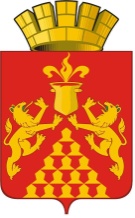 Дума  городского  округа  Красноуральскседьмого созываРЕШЕНИЕот 29сентября 2017 года  № 27город  КрасноуральскОб объявлении конкурса по отбору кандидатур на должностьГлавы городского округа КрасноуральскВ связи с досрочным прекращением полномочий Главы городского округа Красноуральск, исполняющего полномочия председателя Думы городского округа Красноуральск, в соответствии с частью 2.1 статьи 36 Федерального закона от 06 октября 2003 года № 131-ФЗ «Об общих принципах организации местного самоуправления в Российской Федерации»,  частью 2 пункта 1 статьи 5 Закона  Свердловской области от 10 октября 2014 года № 85-ОЗ «Об избрании органов местного самоуправления муниципальных образований, расположенных на территории Свердловской области», статьей 27 Устава городского округа Красноуральск, Положением о порядке проведения конкурса по отбору кандидатур на должность Главы городского округа Красноуральск, утвержденным решением Думы городского округа Красноуральск от 29 июня 2017 года № 599, Дума городского округа Красноуральск РЕШИЛА:Объявить конкурс по отбору кандидатур на должность Главы городского округа Красноуральск (далее – конкурс).Назначить в состав членов конкурсной комиссии по подготовке и проведению конкурса депутатов Думы городского округа Красноуральск:Мурзаева  Юрия Анатольевича;Лаврова Романа Борисовича;Андрицкого Юрия Александровича;Колбаева Анатолия Борисовича;В срок не позднее 29 сентября 2017 года направить Губернатору Свердловской области письменное уведомление об объявлении конкурса и начале формирования конкурсной комиссии, для назначения в установленном порядке четырех членов комиссии по проведению конкурса по отбору кандидатур на должность Главы городского округа Красноуральск.Не позднее чем через 7 (семь) календарных дней со дня принятия данного, и не позднее, чем за 20 дней до дня проведения конкурса опубликовать объявление о проведении конкурса в газете «Красноуральский рабочий» и на официальном сайте Думы городского округа Красноуральск в информационно-телекоммуникационной сети «Интернет» (www.dumakrur.ru). Объявление о проведении конкурса должно содержать:1) наименование должности, на которую осуществляется отбор кандидатов; 2) дату, время и место проведения первого этапа конкурса;3) требования к кандидатам;4) перечень документов, подлежащих представлению в конкурсную комиссию для участия в конкурсе, и требования к их оформлению;5) дату начала и окончания, время и место приёма документов
от кандидатов;6) условия конкурса, в том числе порядок проведения конкурсных испытаний;7) сведения об источнике дополнительной информации о конкурсе (адрес, телефон, контактное лицо).Настоящее решение вступает в силу с момента его принятия.Опубликовать настоящее решение в газете «Красноуральский рабочий» и разместить на официальном сайте Думы городского округа Красноуральск в информационно-телекоммуникационной сети Интернет (www.dumakrur.ru).Контроль исполнения настоящего решения возложить на постоянную комиссию по законодательству и местному самоуправлению (Ю.А. Мурзаев).Председатель ДумыГородского округа Красноуральск                                               А.В. Медведев 